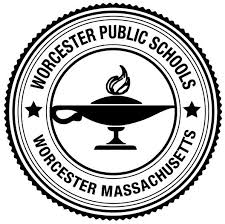 Internet Doméstica/Pesquisa sobre o Uso de Dispositivos em 2019O objetivo principal desta pesquisa sobre uso de tecnologia é determinar se os estudantes das Escolas Públicas de Worcester e suas famílias têm acesso adequado à tecnologia para completar suas tarefas de casa quando a tecnologia é envolvida ou é benéfico fazê-lo. É também para determinar o interesse e a necessidade de “workshops” sobre tecnologia para as famílias.Por favor, devolva isto à escola de sua criança juntamente com a papelada no início do ano. Cada família que devolva a pesquisa terá seu nome no sorteio para ganhar um dos dois “Chromebooks” doados pela Fundação de Desenvolvimento Educacional de Worcester (WEDF em inglês).Endereço: __________________________________________________________________Informação sobre a Criança:Nome da Criança 1 _____________________ Grau_________   Escola_____________________________Nome da Criança 2 _____________________ Grau_________   Escola_____________________________Nome da Criança 3 _____________________ Grau_________   Escola_____________________________Nome da Criança 4 _____________________ Grau_________   Escola_____________________________Nome da Criança 5 _____________________ Grau_________   Escola_____________________________Nome da Criança 6 _____________________ Grau_________   Escola_____________________________Endereço de email: __________________________________________________________________Você tem instalação de acesso ao “wifi” em sua casa que não seja através de um telemóvel/celular? SimNãoEu não seiVocê tem um computador ou um “laptop” funcional em casa?SimNãoEu não seiQue tipo(s) de dispositivo(s) você usa em casa? (Marque todos os que se aplicam.)Computador de mesa PC (Desktop PC)Computador portátil (Laptop)“Tablet”/”iPad”“Chromebook”“Smart phone”/telefone celular Sistema de Jogos (Gaming System)NenhumOutro (por favor especifique) __________________________Quantos dispositivos você tem em casa que podem acessar a Internet?12345 ou maisDe modo geral, com que grau de conforto está você usando os dispositivos que tem em casa?Muito confortávelAlgumas vezes confortável Raramente confortávelNunca confortávelVocê estaria interessado(a) em aprender como melhor usar os dispositivos que tem em sua casa? SimNãoVocê permite que sua(s) criança(s) use(m) o(s) dispositivo(s) que você tem em casa? SimNão(Se “Sim” no #11), Por quanto tempo elas podem ter acesso diariamente?Têm acesso limitado a 1-2 horasTêm acesso médio a 3-4 horasTêm acesso ilimitado em casa(Se “Sim” no #11), Sua(s) criança(s) usa(m) o(s) dispositivo(s) para fazer trabalhos escolares? SimNão(Se “Não” no #11), Por que você não permite que sua(s) criança(s) usem o(s) dispositivo(s) para fazer trabalhos escolares?Se o distrito oferecesse locais fora da escola e fora de sua casa para seu/sua filho(a) acessar a Internet para o trabalho escolar, você aproveitaria isso?SimNãoEu não seiOutro:(Se “Sim” no #14), Onde você se sentiria confortável para seu/sua filho(a) ter acesso à Internet para completar o seu trabalho escolar? (Marque todos os que se aplicam.)MuseusUniversidadse/faculdades locaisBiblioteca públicaCafésCentro Comunitário/da JuventudeLocal de CultoOutro (por favor especifique) _______________________________Você estaria interessado(a) em que a escola de sua criança oferecesse “workshops” para os pais sobre o uso de tecnologia? Em caso afirmativo, o que você estaria interessado em aprender?cidadania digitalsegurança na mídia social uso básico do computadorconectar suas crianças com suas contas escolaresapoio com trabalhos de casa “online” Outro______________________Você acha que o distrito deveria fornecer um dispositivo para sua(s) criança(s) levar(em para casa?SimNãoEu não seiOutro:Comentários: Se você tiver algumas dúvidas sobre esta pesquisa, por favor, entre em contato com o Escritório de Tecnologia de Instrução e Aprendizagem Digital (Office of Instructional Technology and Digital Learning) para 508.799.3499.Este outono nós vamos organizar o comitê “Techquity” a nível de distrito para abordar a divisão digital entre os nossos estudantes. Estamos procurando 3-4 pais/cuidadores e 3-4 estudantes para fazerem parte do nosso comitê. Se você estiver interessado(a) contate, por favor:Sarah Kyriazis Email: Kyriaziss@worcesterschools.netTel./Texto: 508.769.7820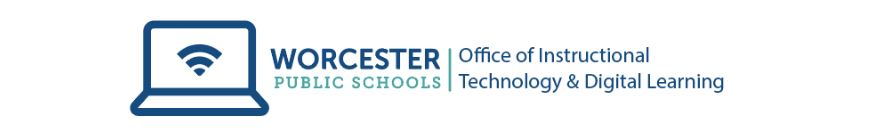 